                                                                                                        «Утверждаю»                                                                                                        Т.В. Спожакина___________                                                                                                        Президент КРОМЭО                                                                                                        «Зелёный кошелёк»Положение краевого конкурса экологических агитационных бригад  «Зелёная агитбригада»Положение определяет порядок проведения конкурса, форму конкурсной работы и критерии оценки конкурса.Организаторы конкурса:Красноярская региональная общественная молодёжная экологическая организация «Зелёный кошелёк».При поддержке:Министерства образования Красноярского краяМинистерства Природных ресурсов и экологии Красноярского краяМинистерства лесного хозяйства Красноярского краяЭкологической палаты Гражданской ассамблеи Красноярского краяИнформационная поддержка:www.greenpurse.ru Региональная газета «Наш край»Российская экологическая газета «Берегиня»         Конкурс осуществляется на средства гранта, полученного КРОМЭО «Зелёный кошелёк» от «Фонда Президентских грантов» на реализацию проекта «Великий зелёный поход…начни с себя»Цели и задачи конкурса:Изменение  мировоззрения населения края к решению проблемы раздельного сбора и переработки бытовых отходов. Жители края должны осознать, что мусора  нет! Есть  вторичное  сырье, которое может и должно приносить доходы как отдельным гражданам, так и муниципалитетам.  Привлечь коллективов образовательных и социально-культурных учреждений  Красноярского края к решению проблем ресурсосбережения через практическое участие в создании эффективной  театрализованной агитации, посвященной теме раздельного сбора ТКО (твердых коммунальных отходов) и сдаче вторичного сырья на переработку.Конкурс призван обеспечить яркой, понятной, запоминающейся  экологической информацией коллективы образовательных и социально-культурных учреждений  Красноярского края, нацелив их на правильный и рациональный сбор и сдачу вторичного сырья на переработку, на сотрудничество с переработчиками вторичного сырья.Участники конкурса:Коллективы образовательных и социально-культурных  учреждений  Красноярского края.Предмет конкурса: Предметом конкурса «Зелёная агитбригада» является видеозапись тематического театрализованного выступления экологической агитбригады образовательного учреждения. Выступление должно доходчиво и наглядно объяснить зрителям, какие виды упаковки (вторсырья) можно и нужно раздельно собрать и сдать на переработку. Обязательное условие: участники агитбригады демонстрируют костюмы (допускается выбор) ПЭТ-бутылки, полиэтиленовой пленки, макулатуры, упаковки бытовой химии и других видов вторсырья. Порядок и сроки проведения конкурса: Краевой конкурс «Зелёная агитбригада» проводится с 01.01.2018-30.04.2018 гг.Оформление конкурсной работы Информация о конкурсной работе оформляется в виде презентации из 5 слайдов:Слайд №1: название образовательного или социально культурного учреждения; адрес: город (район), для г. Красноярска обязательно указать район.Слайд №2: ФИО руководителя и участников «зелёной» агитбригады, тел. сотовый (обязательно), рабочий, электронная почта.Слайд №3 качественное фото участников агитбригады в костюмах упаковки.Слайд №4  мотивы участия в конкурсе (не более 5 предложений)Слайд № 5 фото, подтверждающее выступление агитбригады зрителям.Требуется строгое оформление презентации, как указано в положении конкурса.Внимание!!! Видеозапись выступления агитбригады от 5 до10 минут. Прием конкурсных работ осуществляется по электронной почте vedotr@mail.ru с 05.04 по  15.04. 2018 г.Жюри конкурса:Презентации конкурсных работ рассматривает жюри.Награждение победителей конкурса:Победители конкурса получат Грамоты КРОМЭО «Зелёный кошелёк» и ценные призы. Агитбригады, участвовавшие в конкурсе, получат благодарственные письма по электронной почте.Контактные телефоны организатора конкурса:8 (391)2552707; 89509848211, 89233048211, 89235750471,  2424884e-mail: vedotr@mail.ru, www.greenpurse.ruЖелаем удачи!Внимание конкурсантам! Выступления агитбригад размещены на сайте www.greenpurse.ru  в разделе  Проект «Зеленый ликбез» (2017)Образцы костюмов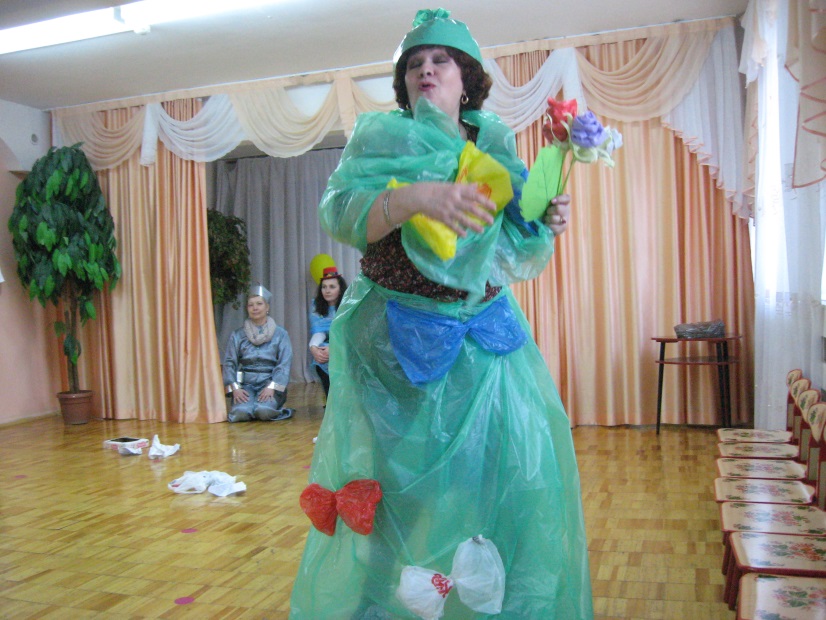 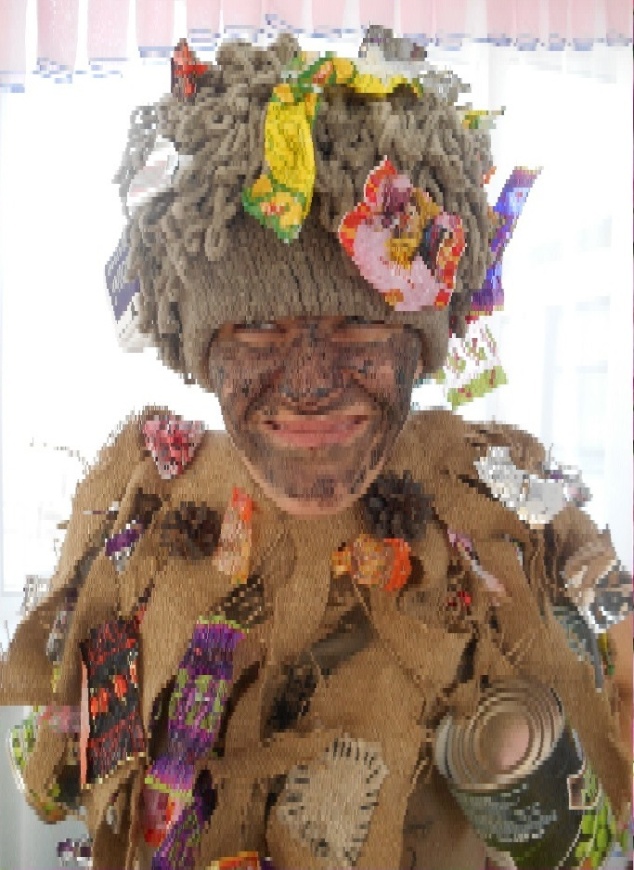 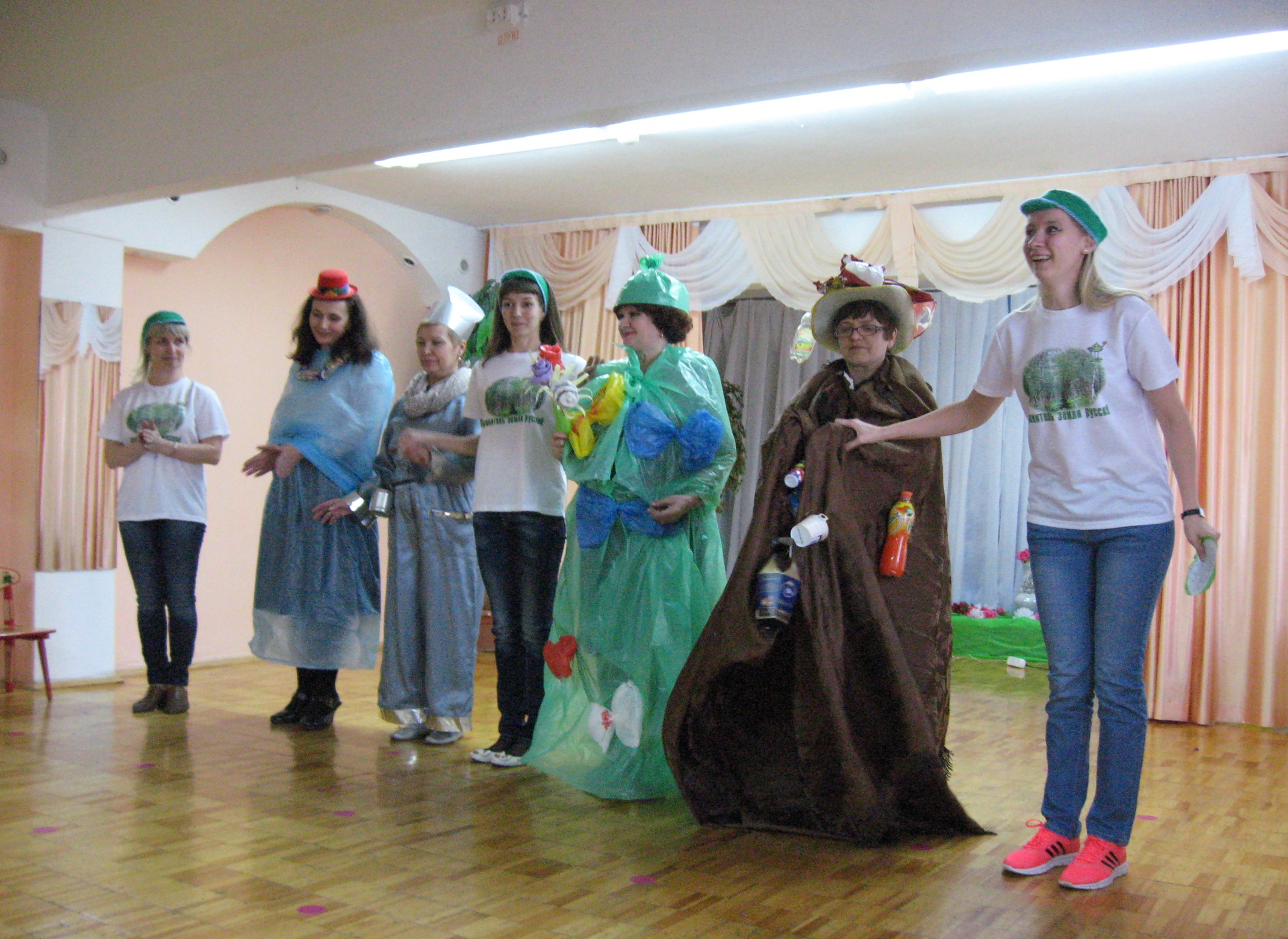 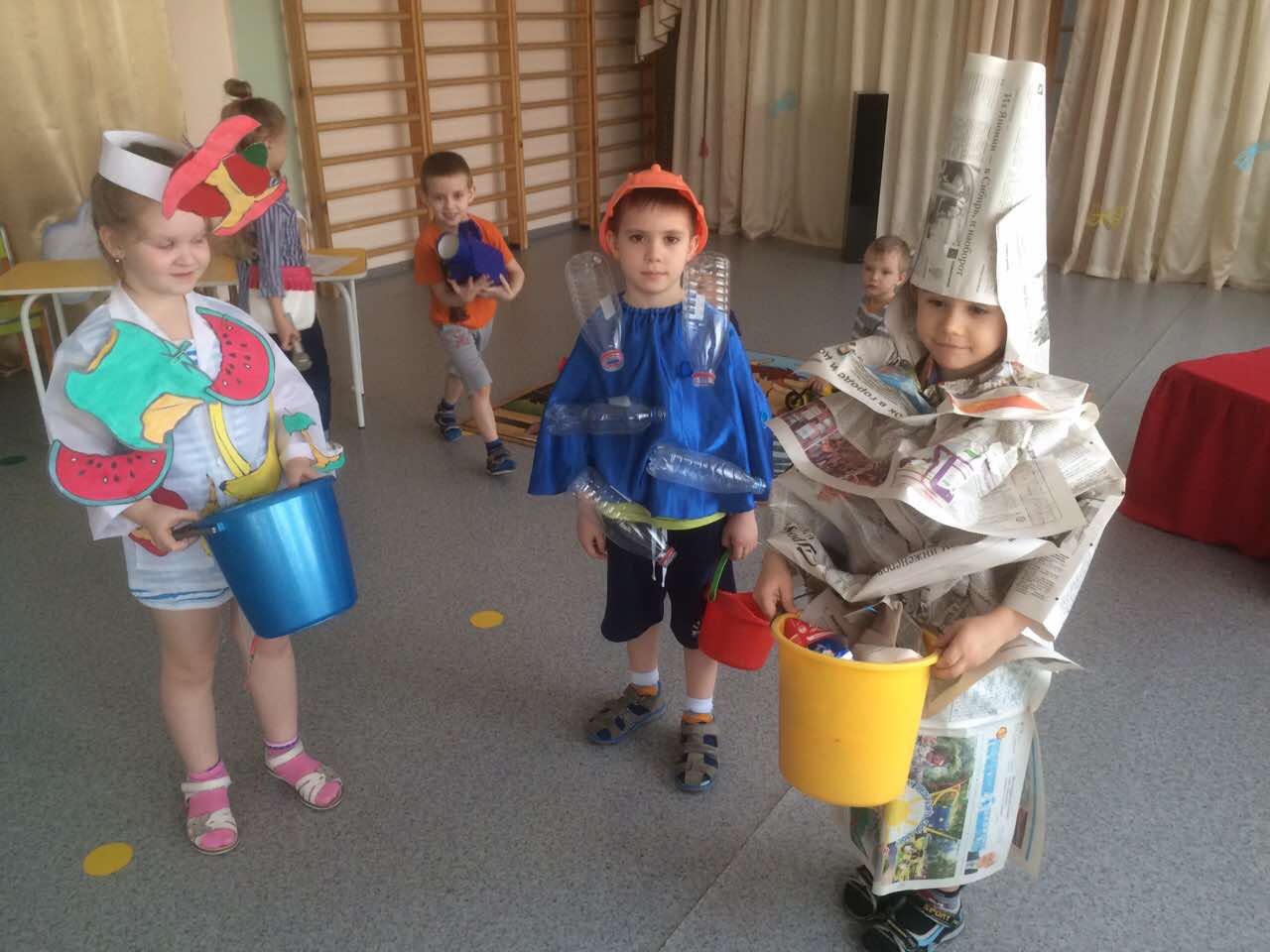 